16.01.2018  года  на помещении ЦВР «Приоритет» на ул. Большие Полянки, 21  прошел мастер-класс «Старина, дерево, интерьер».Мастер-класс провела  Воронова Марина Владимировна, педагог высшей квалификационной категории. Участники стажировочной площадки познакомились с основными стилями и  видами декупажа,  подробнее рассмотрели и попробовали на практике эффекты этого творчества с применением  разных материалов. Каждый из участников  сделал  состаренную «Шкатулку-ключницу».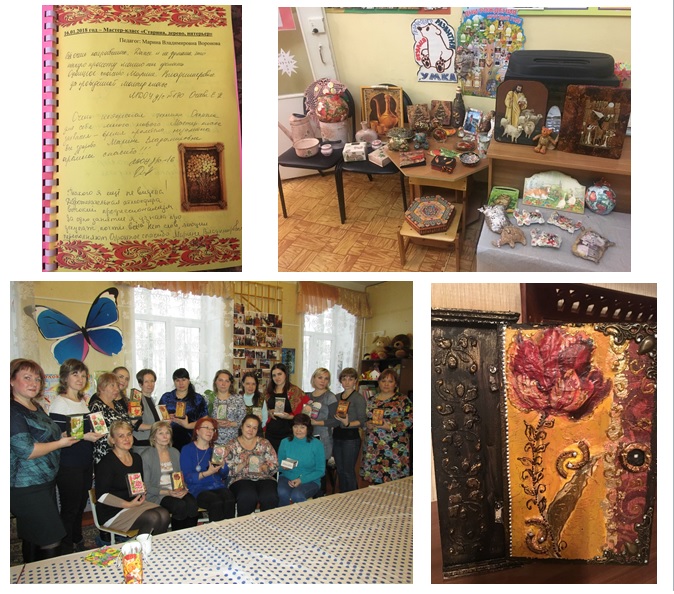 